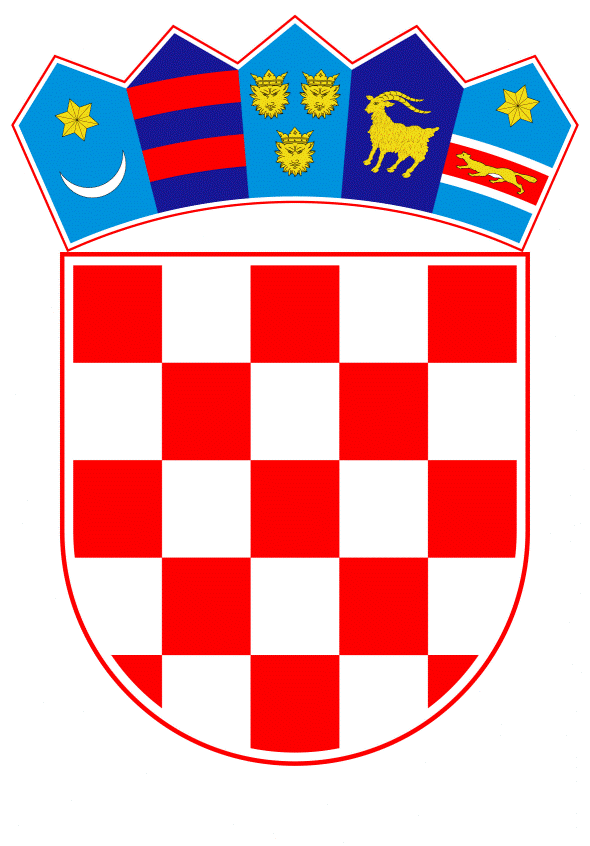 VLADA REPUBLIKE HRVATSKEZagreb, 2. travnja 2020.______________________________________________________________________________________________________________________________________________________________________________________________________________________________VLADA REPUBLIKE HRVATSKE PRIJEDLOG ZAKONA O IZMJENI I DOPUNI ZAKONAO IZVRŠAVANJU DRŽAVNOG PRORAČUNAREPUBLIKE HRVATSKE ZA 2020. GODINU, S KONAČNIM PRIJEDLOGOM ZAKONAZagreb, travanj 2020.PRIJEDLOG ZAKONAO IZMJENI I DOPUNI ZAKONA O IZVRŠAVANJU DRŽAVNOG PRORAČUNA REPUBLIKE HRVATSKE ZA 2020. GODINU, S KONAČNIM PRIJEDLOGOM ZAKONAUSTAVNA OSNOVA ZA DONOŠENJE ZAKONAUstavna osnova za donošenje Zakona o izmjeni i dopuni Zakona o izvršavanju Državnog proračuna Republike Hrvatske za 2020. godinu sadržana je u članku 2. stavku 4. podstavak 1. Ustava Republike Hrvatske (Narodne novine, br. 85/2010 – pročišćeni tekst i 5/2014 Odluka Ustavnog suda Republike Hrvatske).OCJENA STANJA I OSNOVNA PITANJA KOJA SE TREBAJU UREDITI ZAKONOM, TE POSLJEDICE KOJE ĆE DONOŠENJEM ZAKONA PROISTEĆIHrvatski sabor je na sjednici održanoj 14. studenoga 2019. donio Državni proračun Republike Hrvatske za 2020. godinu i projekcije za 2021. i 2022. godinu (Narodne novine, broj 117/2019), Odluke o davanju suglasnosti na financijske planove izvanproračunskih korisnika za 2020. godinu i projekcije plana za 2021. i 2022. godinu i Zakon o izvršavanju Državnog proračuna Republike Hrvatske za 2020. godinu (Narodne novine, broj 117/2019). Hrvatski sabor je na sjednici 19. ožujka 2020. donio Zakon o dopunama Zakona o izvršavanju Državnog proračuna Republike Hrvatske za 2020. godinu (Narodne novine, broj 32/2020). Ovim se Zakonom utvrđuje pravna osnova za isplatu sredstava beskamatnog zajma jedinicama lokalne i područne (regionalne) samouprave, Hrvatskom zavodu za zdravstveno osiguranje i Hrvatskom zavodu za mirovinsko osiguranje do visine poreza na dohodak, prireza i doprinosa čijeg je plaćanja porezni obveznik oslobođen, odnosno čije je plaćanje odgođeno i/ili je odobrena obročna otplata, odnosno do visine izvršenog povrata poreza na dohodak, a uslijed primjene mjera za pomoć gospodarstvu zbog epidemije novog koronavirusa COVID-19 (SARS—CoV-2, u daljnjem tekstu: koronavirus). Uz to, radi osiguravanja sredstava za saniranje posljedica epidemije koronavirusa i za provedbu mjera za pomoć gospodarstvu uslijed epidemije koronavirusa, potrebno je ministru financija i Vladi Republike Hrvatske dati ovlast da se zaduže iznad prethodno utvrđene visine zaduživanja, a sve s ciljem izbjegavanja nastupanja štetnih posljedica u pogledu izvršavanja poslova, funkcija i programa u 2020. godini.Navedeno je u skladu i sa Zakonom o fiskalnoj odgovornosti (Narodne novine, broj 111/18) i sa pravilima Pakta o stabilnosti i rastu Europske unije koji prepoznaju mogućnost nastanka sličnih poremećaja i omogućavaju primjeren odgovor fiskalne politike radi ublažavanja negativnih posljedica krize. U članku 10. stavku 3. Zakona o fiskalnoj odgovornosti utvrđeno je kako je moguće i dopušteno privremeno odgoditi primjenu fiskalnih pravila u slučaju izvanrednih okolnosti, sukladno pravilima Europske unije. Odlukom o proglašenju epidemije bolesti COVID-19 uzrokovane virusom SARS-CoV-2 od 11. ožujka 2020. prepoznato je postojanje izvanrednih okolnosti iz članka 10. Zakona o fiskalnoj odgovornosti te je Vlada Republike Hrvatske donijela Odluku o privremenom odgađanju primjene fiskalnih pravila kojom je privremeno odgođena primjena pravila strukturnog salda, pravila rashoda i pravila javnog duga. Privremeno odgađanje primjene fiskalnih pravila, a u vezi s tim i dodatno zaduživanje omogućit će poduzimanje mjera koje će biti usmjerene na otklanjanje zdravstvenih, društvenih, gospodarskih i svih drugih posljedica ove epidemije. U razdoblju u kojem se fiskalna pravila iz Zakona o fiskalnoj odgovornosti neće primjenjivati, Vlada Republike Hrvatske može prilikom donošenja mjera, a tijekom trajanja izvanrednih okolnosti, odstupiti od ciljane razine proračunskog manjka i javnog duga, ali te mjere će biti kratkotrajne i ciljane kako bi se u što kraćem roku riješile društvene i gospodarske posljedice epidemije koronavirusa. Slijedom navedenog, ovim se Zakonom utvrđuje mogućnost zaduživanja i iznad ranije uređenih, a radi saniranja posljedica epidemije koronavirusa i radi provedbe mjera za pomoć gospodarstvu uslijed epidemije koronavirusa OCJENA I IZVORI POTREBNIH SREDSTAVA ZA PROVEDBU ZAKONAFinancijska sredstva za provedbu ovoga Zakona osigurat će se iz poreznih i neporeznih prihoda, domaćih i inozemnih pomoći, donacija, drugih prihoda koji su posebnim propisima utvrđeni kao izvori prihoda državnog proračuna Republike Hrvatske te zaduživanja i drugih primitaka državnog proračuna Republike Hrvatske.	RAZLOZI ZA DONOŠENJE ZAKONA PO HITNOM POSTUPKUSukladno članku 204. stavku 1. Poslovnika Hrvatskoga sabora („Narodne novine“, br. 81/13, 113/16, 69/17 i 29/18) predlaže se donošenje Zakona o izmjeni i dopuni Zakona o izvršavanju Državnog proračuna Republike Hrvatske za 2020. godinu (Narodne novine, br. 117/19 i 32/20) po hitnom postupku i to zbog drugih osobito opravdanih državnih razloga. Naime, radi osiguravanja sredstava za saniranje posljedica epidemije koronavirusa i za provedbu mjera za pomoć gospodarstvu uslijed epidemije koronavirusa potrebno je ministru financija i Vladi Republike Hrvatske dati ovlast da se zaduže iznad prethodno utvrđene visine zaduživanja. Uz to, utvrđuje se pravna osnova za doznačavanje beskamatnog zajma jedinicama lokalne i područne (regionalne) samouprave, Hrvatskom zavodu za zdravstveno osiguranje i Hrvatskom zavodu za mirovinsko osiguranje za premošćivanje situacije nastale zbog različite dinamike priljeva sredstava i dospijeća obveza, a sve s ciljem zadržavanja održivosti financiranja na cijelom području Republike Hrvatske tijekom razdoblja trajanja epidemije koronavirusa te radi izbjegavanja nastupanja štetnih posljedica u pogledu izvršavanja poslova, funkcija i programa u 2020. godini. Slijedom toga, predlaže se i da ovaj Zakon stupi na snagu prvog dana od dana njegove objave u „Narodnim novinama“. KONAČNI PRIJEDLOG ZAKONA O IZMJENI I DOPUNI ZAKONA O IZVRŠAVANJU DRŽAVNOG PRORAČUNA REPUBLIKE HRVATSKE ZA 2020. GODINUČlanak 1.U Zakonu o izvršavanju Državnog proračuna Republike Hrvatske za 2020. godinu (Narodne novine, br. 117/19 i 32/20) članak 24.a mijenja se i glasi: „Članak 24.a(1) Ako se povratom, oslobođenjem od plaćanja, odnosno odgodom plaćanja i/ili obročnom otplatom poreza na dohodak, prireza porezu na dohodak i doprinosa sukladno posebnom propisu kojim se uređuje opći porezni postupak, smanje prihodi jedinica lokalne i područne (regionalne) samouprave, odnosno Hrvatskog zavoda za zdravstveno osiguranje i Hrvatskog zavoda za mirovinsko osiguranje, Republika Hrvatska će osigurati sredstva beskamatnog zajma za premošćivanje situacije nastale zbog različite dinamike priljeva sredstava i dospijeća obveza. (2) Beskamatni zajam iz stavka 1. ovoga članka može se isplatiti do visine poreza na dohodak, prireza porezu na dohodak i doprinosa čije je plaćanje oslobođeno, odgođeno i/ili je odobrena obročna otplata, odnosno do visine izvršenog povrata i prema raspoloživim sredstvima državnog proračuna. (3) Ministar financija može za provedbu ovoga članka donijeti poseban naputak.Članak 2.Iz članka 35. dodaje se članak 35.a koji glasi: „Članak 35.aUslijed nastupa izvanrednih okolnosti iz članka 10. stavka 3. Zakona o fiskalnoj odgovornosti (Narodne novine, br. 111/18), uz suglasnost Vlade:ministar financija može se zadužiti i iznad visine zaduživanja iz članka 35. stavka 1. ovoga Zakona,izvanproračunski korisnici državnog proračuna mogu se zadužiti i iznad visine zaduženja iskazanih u njihovim financijskim planovima iz članku 35. stavka 3. ovoga Zakona.O zaduženju iz stavka 1. ovoga članak, Vlada će mjesečno izvještavati Odbor Hrvatskog sabora nadležan za poslove financija. ZAVRŠNA ODREDBAČlanak 3.Ovaj Zakon stupa na snagu prvog dana od dana objave u »Narodnim novinama«.O B R A Z L O Ž E N J EKrajem siječnja 2020. Svjetska zdravstvena organizacija (u daljnjem tekstu: WHO) proglasila je epidemiju COVID-19 (SARS—CoV-2, u daljnjem tekstu: koronavirus): javnozdravstvenom prijetnjom od međunarodnog značaja (PHEIC) zbog brzine širenja epidemije i velikog broja nepoznanica s njom u vezi, dok je 11. ožujka 2020. WHO proglasio globalnu pandemiju zbog koronavirusa. Dana 25. veljače 2020. potvrđen je prvi slučaj koronavirusa u Republici Hrvatskoj i od tada se broj slučajeva kontinuirano povećava. Kako je nedvojbeno da epidemija koronavirusa ima utjecaja na gospodarsku aktivnost u Republici Hrvatskoj, Vlada Republike Hrvatske će ekonomskim mjerama dati poticaj za zadržavanje radnih mjesta, ali i rješavanje problema nelikvidnosti onima čija je poslovna aktivnost smanjenja uslijed epidemije. Slijedom navedenog, ovim Zakonom u članku 1. utvrđuje se pravna osnova za isplatu sredstava beskamatnog zajma jedinicama lokalne i područne (regionalne) samouprave, Hrvatskom zavodu za zdravstveno osiguranje i Hrvatskom zavodu za mirovinsko osiguranje, a najviše do visine poreza na dohodak, prireza i doprinosa čijeg je plaćanja porezni obveznik oslobođen, odnosno čije je plaćanje odgođeno i/ili je odobrena obročna otplata, kao i do visine izvršenog povrata preplaćenog poreza na dohodak u provedbi posebnog postupka. Ministar financija može za provođenje ove mjere donijeti poseban naputak. u članku 2. utvrđuje se mogućnost dodatnog zaduživanja i iznad visine zaduživanja iz članka 35. ovoga Zakona za saniranje posljedica epidemije koronavirusa i za provedbu mjera za pomoć gospodarstvu uslijed epidemije koronavirusa. Suglasnost za dodatno zaduživanje ministru financija i izvanproračunskim korisnicima državnog proračuna daje Vlada Republike Hrvatske.Člankom 3. propisuje se stupanje na snagu Zakona prvoga dana od dana objave u »Narodnim novinama«.TEKST ODREDBIZAKONA O IZVRŠAVANJU DRŽAVNOG PRORAČUNAREPUBLIKE HRVATSKE ZA 2020. GODINU (Narodne novine, br. 117/19 i 32/20)KOJE SE MIJENJAJU I DOPUNJUJUČlanak 24.a(1) Ako se povratom odnosno odgodom plaćanja i/ili obročnom otplatom poreza na dohodak, prireza porezu na dohodak i doprinosa, sukladno posebnom propisu kojim se uređuje opći porezni postupak, smanje prihodi jedinica lokalne i područne (regionalne) samouprave odnosno Hrvatskog zavoda za zdravstveno osiguranje i Hrvatskog zavoda za mirovinsko osiguranje, Republika Hrvatska će osigurati sredstva za isplatu beskamatnog zajma za premošćivanje situacije nastale zbog različite dinamike priljeva sredstava i dospijeća obveza.(2) Beskamatni zajam iz stavka 1. ovoga članka može se isplatiti do visine poreza na dohodak, prireza porezu na dohodak i doprinosa čije je plaćanje odgođeno i/ili je odobrena obročna otplata odnosno do visine izvršenog povrata.(3) Ministar financija može za provedbu ovoga članka donijeti poseban naputak.Članak 35.(1) Zaduživanje se može provesti na inozemnom i domaćem tržištu novca i kapitala do ukupnog iznosa od 26.855.578.351,00 kuna iskazanog u Računu financiranja Proračuna.(2) Tekuće otplate glavnice državnoga duga, iskazane u Računu financiranja Proračuna za 2020. godinu u iznosu od 28.308.534.890,00 kuna te pripadajuće kamate imaju u izvršavanju Proračuna prednost pred svim ostalim rashodima i izdacima.(3) Ukupna visina zaduženja iskazana u financijskim planovima izvanproračunskih korisnika državnog proračuna iznosi 1.896.114.171,00 kuna. Tekuće otplate glavnice duga, iskazane u financijskim planovima izvanproračunskih korisnika državnog proračuna, iznose 2.301.260.238,00 kuna.(4) Ovlašćuje se Vlada da se može, u svoje ime i za svoj račun, zadužiti na inozemnom i domaćem tržištu novca i kapitala za Hrvatske ceste d.o.o., Hrvatske autoceste d.o.o. i Autocestu Rijeka – Zagreb d.d., što ne ulazi u ukupni iznos zaduženja iz stavaka 1., 2. i 3. ovoga članka.(5) Ministarstvo će ugovorom s društvima iz stavka 4. ovoga članka utvrditi korištenje sredstava zaduženja i međusobna prava i obveze po zaduženju iz stavka 4. ovoga članka.Predlagatelj:Ministarstvo financijaPredmet:Nacrt prijedloga zakona o izmjeni i dopuni Zakona o izvršavanju Državnog proračuna Republike Hrvatske za 2020. godinu, s Nacrtom konačnog prijedloga zakona 